TABLAS DE RESULTADOS:SERVICIOS DE SALUD Y DE CUIDADOSConsultas de enfermería o matrona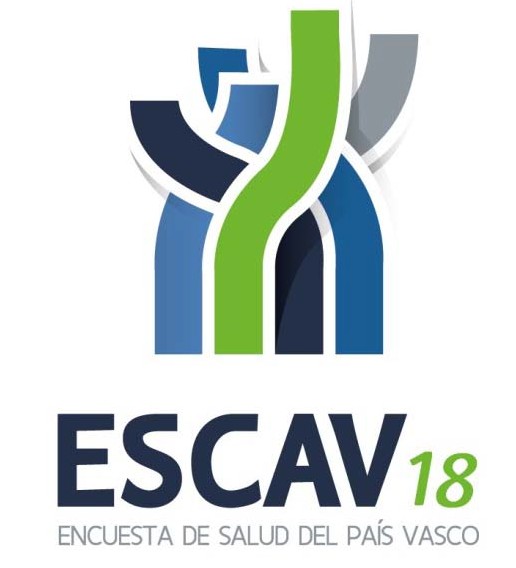 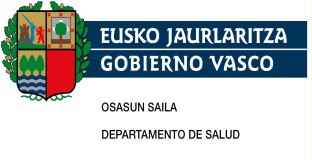 2INDICE7. CONSULTAS DE ENFERMERÍA O MATRONATabla 75. Distribución de la población según el intervalo desde  la última consulta de enfermería o matrona por sexo, edad y territorio histórico….	3Tabla 76. Distribución de la población según el intervalo desde la última consulta de enfermería o matrona por sexo, edad y clase social………….     8Tabla 77. Distribución de la población según el intervalo desde la última consulta de enfermería o matrona por sexo, edad y nivel de estudios….   16Tabla 78. Distribución del número de consultas de enfermería o matrona de las personas que han acudido en los 14 días previos por sexo, edad y territorio histórico………………………………………………………………………….  25Tabla 79. Distribución del número de consultas de enfermería o matrona de las personas que han acudido en los 14 días previos por sexo, edad y clase social……………………………………………………………………………………………...28Tabla 80. Distribución del número de consultas de enfermería o matrona de las personas que han acudido en los 14 días previos por sexo, edad y nivel de estudios……………………………………………………………………………………...32Tabla 81. Prevalencia (%) de personas que han realizado consulta de enfermería o matrona en los 14 días previos por sexo, edad y territorio histórico……………………………………………………………………………………….    35Tabla 82. Prevalencia (%) de personas que han realizado consulta de enfermería o matrona en los 14 días previos por sexo, edad y clase social………………………………………………………………………………………….     36Tabla 83. Prevalencia (%) de personas que han realizado consulta de enfermería o matrona en los 14 días previos por sexo, edad y nivel de estudios……………………………………………………………………………………….    37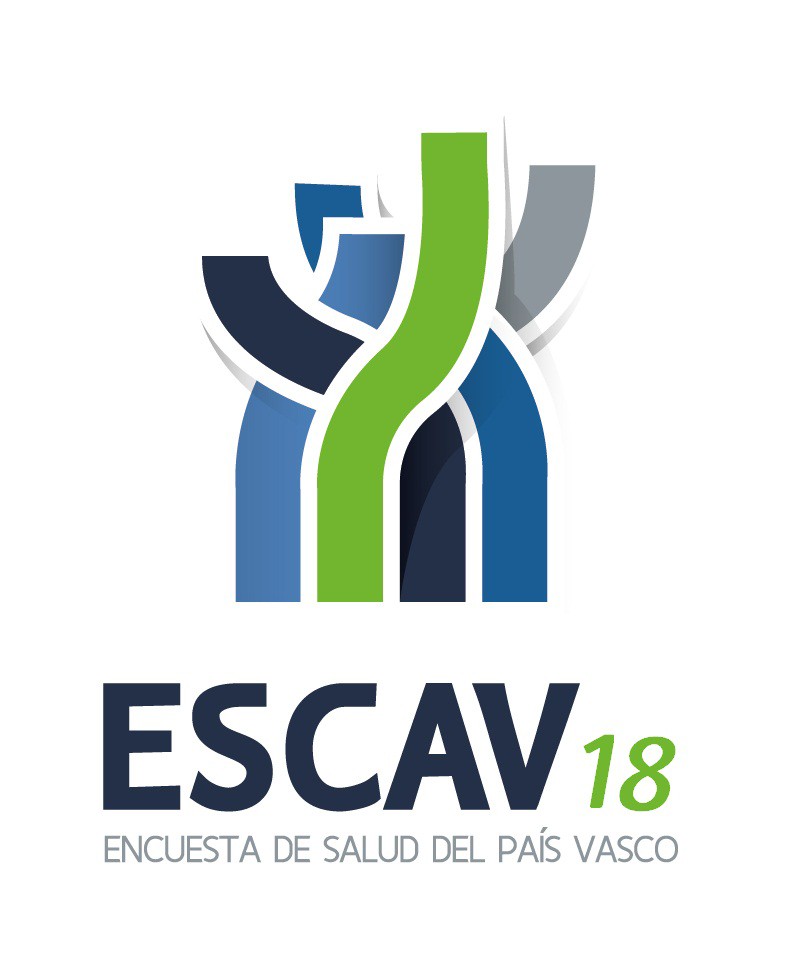 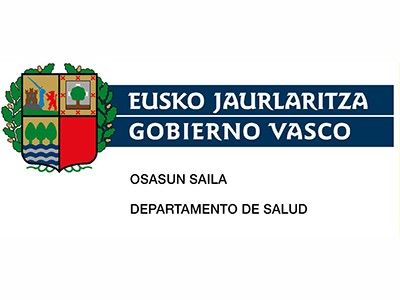 (continuación)(continuación)(continuación)(continuación)(continuación)(continuación)(continuación)(continuación)(continuación)(continuación)(continuación)(continuación)(continuación)(continuación)(continuación)(continuación)(continuación)(continuación)(continuación)Tabla 81. Prevalencia (%) de personas que han realizado consulta de enfermería o matrona en los 14 días previos por sexo, edad y territorio históricoTabla 82. Prevalencia (%) de personas que han realizado consulta de enfermería o matrona en los 14 días previos por sexo, edad y clase socialTabla 83. Prevalencia (%) de personas que han realizado consulta de enfermería o matrona en los 14 días previos por sexo, edad y nivel de estudios*En los últimos 14 díasDe 15días a 1 mesDe más de 1mes a 6 mesesDe más de 6 meses a 1 añoDe más de 1año a 2 añosDe más de 2 años a 5 añosMás de 5 añosNuncaTotalHombresTotalCAPVN46.23661.441203.709217.487242.220124.76492.32560.6631.048.844%4,45,919,420,723,111,98,85,8100,0ArabaN5.24510.94233.49027.77049.75018.0447.7172.580155.536%3,47,021,517,932,011,65,01,7100,0GipuzkoaN15.56518.96376.12099.76568.04626.86417.15621.415343.894%4,55,522,129,019,87,85,06,2100,0BizkaiaN25.42731.53794.09989.952124.42479.85567.45236.667549.414%4,65,717,116,422,614,512,36,7100,00-14CAPVN3.1097.26625.18540.61548.65014.3814.75812.857156.819%2,04,616,125,931,09,23,08,2100,0ArabaN4571.4994.8856.6547.2202.693..23.408%2,06,420,928,430,811,5..100,0GipuzkoaN1.6678248.51816.44216.6912.2087296.84953.929%3,11,515,830,530,94,11,412,7100,0BizkaiaN9854.94311.78117.51824.7399.4794.0286.00779.482%1,26,214,822,031,111,95,17,6100,015-24CAPVN1.7972.9249.6009.84422.98026.37912.5647.40293.489%1,93,110,310,524,628,213,47,9100,0ArabaN3305671.1751.9624.8572.8911.49417513.450%2,44,28,714,636,121,511,11,3100,0GipuzkoaN6121.2095.0194.3416.0166.5003.8804.17531.752%1,93,815,813,718,920,512,213,1100,0BizkaiaN8551.1483.4063.54012.10716.9887.1893.05248.287%1,82,47,17,325,135,214,96,3100,025-44CAPVN7.92210.17439.63764.66269.37140.27237.41919.446288.902%2,73,513,722,424,013,913,06,7100,0ArabaN9352.3687.3788.40714.7406.5103.99057244.899%2,15,316,418,732,814,58,91,3100,0GipuzkoaN2.4882.84414.79631.60020.4629.4745.2526.20393.120%2,73,115,933,922,010,25,66,7100,0BizkaiaN4.4994.96217.46324.65434.17024.28728.17612.671150.883%3,03,311,616,322,616,118,78,4100,045-64CAPVN15.80318.72360.40362.70076.68835.46528.46915.218313.470%5,06,019,320,024,511,39,14,9100,0En los últimos 14 díasDe 15días a 1 mesDe más de 1mes a 6 mesesDe más de 6 meses a 1 añoDe más de 1año a 2 añosDe más de 2 años a 5 añosMás de 5 añosNuncaTotalHombres45-64ArabaN1.5952.0539.6767.11217.6975.7051.7601.49047.088%3,44,420,515,137,612,13,73,2100,0GipuzkoaN4.8736.65522.34030.58018.9917.2836.0503.606100.380%4,96,622,330,518,97,36,03,6100,0BizkaiaN9.33410.01428.38825.00840.00022.47720.65910.122166.003%5,66,017,115,124,113,512,46,1100,065-74CAPVN9.07010.25936.30521.31817.4185.5995.8692.998108.836%8,39,433,419,616,05,15,42,8100,0ArabaN8952.0435.4202.3414.22794188.15.209%5,913,435,615,427,80,61,2.100,0GipuzkoaN3.0994.02413.0009.8654.33089888642136.523%8,511,035,627,011,92,52,41,2100,0BizkaiaN5.0754.19217.8859.1128.8614.6084.7952.57657.104%8,97,331,316,015,58,18,44,5100,0>=75CAPVN8.53612.09532.57918.3487.1132.6683.2472.74387.328%9,813,837,321,08,13,13,73,1100,0ArabaN1.0332.4114.9561.2931.00915228434311.481%9,021,043,211,38,81,32,53,0100,0GipuzkoaN2.8253.40712.4476.9361.55750135816128.191%10,012,144,224,65,51,81,30,6100,0BizkaiaN4.6786.27715.17610.1194.5472.0152.6052.23947.656%9,813,231,821,29,54,25,54,7100,0MujeresTotalCAPVN55.28172.717260.332223.410246.187124.68588.71138.9211.110.244%5,06,523,420,122,211,28,03,5100,0ArabaN7.17511.83842.64230.05544.83915.1786.660747159.134%4,57,426,818,928,29,54,20,5100,0GipuzkoaN18.53220.64797.77788.56871.18332.20918.55613.331360.803%5,15,727,124,519,78,95,13,7100,0BizkaiaN29.57440.232119.913104.786130.16677.29863.49424.843590.306%5,06,820,317,822,113,110,84,2100,00-14CAPVN4.1187.23626.85835.41043.01913.3038.33210.874149.150%2,84,918,023,728,88,95,67,3100,0ArabaN1.1561.9164.2385.9476.9491.161802.22.169%5,28,619,126,831,35,23,6.100,0En los últimos 14 díasDe 15días a 1 mesDe más de 1mes a 6 mesesDe más de 6 meses a 1 añoDe más de 1año a 2 añosDe más de 2 años a 5 añosMás de 5 añosNuncaTotalMujeres0-14GipuzkoaN1.0631.21110.36413.42913.2952.7732.5596.53551.229%2,12,420,226,226,05,45,012,8100,0BizkaiaN1.8994.10912.25616.03522.7759.3684.9724.33875.752%2,55,416,221,230,112,46,65,7100,015-24CAPVN2.3051.69711.76312.04126.87318.6159.9375.36088.591%2,61,913,313,630,321,011,26,1100,0ArabaN699.1.5631.7755.3801.63098554712.578%5,6.12,414,142,813,07,84,3100,0GipuzkoaN1.1127594.5995.8647.5376.4961.7742.14930.290%3,72,515,219,424,921,45,97,1100,0BizkaiaN4949395.6024.40213.95610.4897.1782.66445.723%1,12,112,39,630,522,915,75,8100,025-44CAPVN11.50716.95055.65257.60370.60841.93421.0238.829284.106%4,16,019,620,324,914,87,43,1100,0ArabaN7632.57410.0708.15114.0335.0132.644.43.248%1,86,023,318,832,411,66,1.100,0GipuzkoaN4.1894.75919.63121.88921.69411.8624.1452.63090.800%4,65,221,624,123,913,14,62,9100,0BizkaiaN6.5559.61625.95127.56434.88125.05914.2336.199150.059%4,46,417,318,423,216,79,54,1100,045-64CAPVN14.49117.39872.91966.42273.64137.41933.2338.727324.250%4,55,422,520,522,711,510,22,7100,0ArabaN1.4382.65112.1669.27013.8885.6341.782.46.829%3,15,726,019,829,712,03,8.100,0GipuzkoaN4.5594.75529.37728.56419.3667.6376.4991.481102.240%4,54,728,727,918,97,56,41,4100,0BizkaiaN8.4949.99131.37628.58740.38624.14824.9527.247175.181%4,85,717,916,323,113,814,24,1100,065-74CAPVN7.04311.80142.25824.07919.0908.7239.1552.030124.178%5,79,534,019,415,47,07,41,6100,0ArabaN9722.2187.1362.2083.0251.190246.16.994%5,713,142,013,017,87,01,4.100,0GipuzkoaN2.7673.51716.4048.4315.6272.1861.95846241.351%6,78,539,720,413,65,34,71,1100,0En los últimos 14 díasDe 15días a 1 mesDe más de 1mes a 6 mesesDe más de 6 meses a 1 añoDe más de 1año a 2 añosDe más de 2 años a 5 añosMás de 5 añosNuncaTotalMujeres65-74BizkaiaN3.3046.06618.71813.44110.4385.3476.9511.56865.833%5,09,228,420,415,98,110,62,4100,0>=75CAPVN15.81717.63650.88227.85512.9564.6917.0313.101139.969%11,312,636,419,99,33,45,02,2100,0ArabaN2.1472.4797.4702.7051.56455120220017.316%12,414,343,115,69,03,21,21,2100,0GipuzkoaN4.8425.64617.40210.3923.6631.2541.6217444.894%10,812,638,823,18,22,83,60,2100,0BizkaiaN8.8289.51226.01014.7587.7292.8875.2092.82777.759%11,412,233,419,09,93,76,73,6100,0AmbosTotalCAPVN101.517134.159464.041440.896488.407249.448181.03699.5832.159.088%4,76,221,520,422,611,68,44,6100,0ArabaN12.42022.78076.13257.82594.58833.22214.3773.327314.670%3,97,224,218,430,110,64,61,1100,0GipuzkoaN34.09739.610173.897188.333139.22959.07335.71234.746704.698%4,85,624,726,719,88,45,14,9100,0BizkaiaN55.00071.769214.012194.739254.590157.153130.94761.5101.139.720%4,86,318,817,122,313,811,55,4100,00-14CAPVN7.22714.50252.04376.02591.66927.68313.09023.730305.969%2,44,717,024,830,09,04,37,8100,0ArabaN1.6133.4159.12412.60114.1693.854802.45.577%3,57,520,027,631,18,51,8.100,0GipuzkoaN2.7302.03518.88229.87129.9864.9823.28813.385105.159%2,61,918,028,428,54,73,112,7100,0BizkaiaN2.8849.05224.03833.55347.51418.8489.00010.346155.234%1,95,815,521,630,612,15,86,7100,015-24CAPVN4.1024.62121.36321.88449.85344.99422.50012.762182.080%2,32,511,712,027,424,712,47,0100,0ArabaN1.0295672.7383.73710.2364.5202.47972226.028%4,02,210,514,439,317,49,52,8100,0GipuzkoaN1.7241.9679.61810.20513.55312.9965.6546.32462.042%2,83,215,516,421,820,99,110,2100,0BizkaiaN1.3492.0879.0087.94226.06327.47714.3675.71694.010%1,42,29,68,427,729,215,36,1100,0En los últimos 14 díasDe 15días a 1 mesDe más de 1mes a 6 mesesDe más de 6 meses a 1 añoDe más de 1año a 2 añosDe más de 2 años a 5 añosMás de 5 añosNuncaTotalAmbos25-44CAPVN19.42927.12495.289122.265139.97982.20658.44228.275573.008%3,44,716,621,324,414,310,24,9100,0ArabaN1.6984.94217.44716.55828.77311.5236.63557288.147%1,95,619,818,832,613,17,50,6100,0GipuzkoaN6.6777.60434.42853.48942.15621.3369.3988.833183.920%3,64,118,729,122,911,65,14,8100,0BizkaiaN11.05414.57843.41452.21869.05149.34742.40918.870300.941%3,74,814,417,422,916,414,16,3100,045-64CAPVN30.29436.121133.322129.122150.32972.88461.70223.946637.720%4,85,720,920,223,611,49,73,8100,0ArabaN3.0334.70521.84216.38231.58511.3383.5421.49093.917%3,25,023,317,433,612,13,81,6100,0GipuzkoaN9.43311.41151.71759.14438.35814.92012.5495.087202.619%4,75,625,529,218,97,46,22,5100,0BizkaiaN17.82820.00559.76453.59580.38646.62645.61117.369341.184%5,25,917,515,723,613,713,45,1100,065-74CAPVN16.11322.06078.56345.39836.50814.32215.0245.027233.014%6,99,533,719,515,76,16,42,2100,0ArabaN1.8674.26112.5564.5487.2521.283434.32.203%5,813,239,014,122,54,01,3.100,0GipuzkoaN5.8667.54129.40418.2969.9563.0842.84488377.874%7,59,737,823,512,84,03,71,1100,0BizkaiaN8.37910.25836.60322.55319.2999.95411.7464.144122.937%6,88,329,818,315,78,19,63,4100,0>=75CAPVN24.35329.73183.46046.20320.0697.35910.2785.843227.296%10,713,136,720,38,83,24,52,6100,0ArabaN3.1804.88912.4263.9982.57370348654328.797%11,017,043,113,98,92,41,71,9100,0GipuzkoaN7.6679.05229.85017.3285.2201.7551.97923573.084%10,512,440,823,77,12,42,70,3100,0BizkaiaN13.50615.78941.18524.87712.2764.9027.8135.066125.415%10,812,632,819,89,83,96,24,0100,0En los últimos 14 díasDe 15días a 1 mesDe más de 1 mesa 6 mesesDe más de 6 meses a 1 añoDe más de 1 añoa 2 añosDe más de 2años a 5 añosMás de 5 añosNuncaTotalHombresTotalTotalN46.15761.102203.709216.552241.805124.15491.73860.6631.045.880%4,45,819,520,723,111,98,85,8100,0IN2.5439.01721.73631.52535.79817.51815.2729.968143.377%1,86,315,222,025,012,210,77,0100,0IIN3.8845.35717.94718.68923.41316.69510.8258.036104.846%3,75,117,117,822,315,910,37,7100,0IIIN10.52513.67045.15246.41652.45325.05821.45712.588227.319%4,66,019,920,423,111,09,45,5100,0IVN23.92728.43098.238101.107108.74551.69434.34524.601471.087%5,16,020,921,523,111,07,35,2100,0VN5.2794.62720.63618.81521.39713.1889.8385.47099.250%5,34,720,819,021,613,39,95,5100,00-14TotalN3.1097.07925.18540.22748.65014.1944.75812.857156.058%2,04,516,125,831,29,13,08,2100,0IN3581.5383.80512.44612.1443.0891.0922.15136.623%1,04,210,434,033,28,43,05,9100,0IIN9431.9054.0724.4335.3764.4849902.25624.458%3,97,816,618,122,018,34,09,2100,0IIIN1.1211.5178.24611.29914.0182.4441.6533.56243.860%2,63,518,825,832,05,63,88,1100,0IVN6881.8237.7309.39513.5823.5791.0234.33542.154%1,64,318,322,332,28,52,410,3100,0VN.2971.3312.6543.530597.5538.962%.3,314,929,639,46,7.6,2100,015-24TotalN1.7972.7729.6009.84422.98026.12612.2587.40292.777%1,93,010,310,624,828,213,28,0100,0IN1122434899563.3273.3168265979.866%1,12,55,09,733,733,68,46,1100,0IIN169.8579072.3102.6181.4421.1909.494%1,8.9,09,624,327,615,212,5100,0IIIN1605832.6761.4846.1724.7873.7281.94421.533%0,72,712,46,928,722,217,39,0100,0IVN1.0251.7634.2794.5389.76511.6094.8962.97640.851%2,54,310,511,123,928,412,07,3100,0En los últimos 14 díasDe 15días a 1 mesDe más de 1 mesa 6 mesesDe más de 6 meses a 1 añoDe más de 1 añoa 2 añosDe más de 2años a 5 añosMás de 5 añosNuncaTotalHombres15-24VN3301831.3001.9581.4063.7951.36669411.032%3,01,711,817,812,734,412,46,3100,025-44TotalN7.92210.17439.63764.66268.95740.10237.13819.446288.038%2,83,513,822,423,913,912,96,8100,0IN.7214.6387.0959.9455.8937.5564.30740.155%.1,811,517,724,814,718,810,7100,0IIN4025914.3215.6477.0236.3704.5182.03230.903%1,31,914,018,322,720,614,66,6100,0IIIN1.5293.1825.25411.43010.2938.3268.4513.50651.972%2,96,110,122,019,816,016,36,7100,0IVN4.7094.86620.79035.60434.12915.43912.4177.460135.414%3,53,615,426,325,211,49,25,5100,0VN1.2828134.6344.8867.5664.0744.1972.14129.593%4,32,715,716,525,613,814,27,2100,045-64TotalN15.80318.72360.40362.70076.68835.46528.46915.218313.470%5,06,019,320,024,511,39,14,9100,0IN9162.8736.0537.0917.8614.4804.6551.99035.920%2,68,016,919,721,912,513,05,5100,0IIN1.4341.1733.3084.5116.6232.8662.3171.62623.857%6,04,913,918,927,812,09,76,8100,0IIIN3.3444.85016.17313.60517.6598.1625.4273.02172.241%4,66,722,418,824,411,37,54,2100,0IVN8.0678.22928.04032.05938.30115.96412.1837.533150.375%5,45,518,621,325,510,68,15,0100,0VN2.0431.5986.8305.4346.2433.9943.8871.04831.077%6,65,122,017,520,112,912,53,4100,065-74TotalN8.99110.25936.30521.31817.4185.5995.8692.998108.757%8,39,433,419,616,05,15,42,8100,0IN4792.0823.4382.2871.5906449576011.537%4,118,029,819,813,85,68,30,5100,0IIN3197023.8111.8511.4902711.27264210.359%3,16,836,817,914,42,612,36,2100,0IIIN2.2031.7347.0034.1362.4781.1141.04046520.173%10,98,634,720,512,35,55,22,3100,0En los últimos 14 díasDe 15días a 1 mesDe más de 1 mesa 6 mesesDe más de 6 meses a 1 añoDe más de 1 añoa 2 añosDe más de 2años a 5 añosMás de 5 añosNuncaTotalHombres65-74IVN5.3915.26019.12711.02610.4322.9692.2111.14957.565%9,49,133,219,218,15,23,82,0100,0VN5994812.9272.0181.4286003896819.124%6,65,332,122,115,66,64,37,5100,0>=75TotalN8.53612.09532.57917.8017.1132.6683.2472.74386.780%9,813,937,520,58,23,13,73,2100,0IN6791.5603.3141.650930971868619.276%7,316,835,717,810,01,02,09,3100,0IIN6179861.5781.340591862862905.775%10,717,127,323,210,21,55,05,0100,0IIIN2.1681.8055.8004.4611.8322251.1588917.539%12,410,333,125,410,41,36,60,5100,0IVN4.0466.48918.2738.4862.5362.1331.6161.14944.728%9,014,540,919,05,74,83,62,6100,0VN1.0261.2553.6141.8641.224127.3539.462%10,813,338,219,712,91,3.3,7100,0MujeresTotalTotalN55.19372.516259.339222.548245.541124.12988.71138.9211.106.898%5,06,623,420,122,211,28,03,5100,0IN2.7756.48125.83529.24835.77018.77813.6655.181137.734%2,04,718,821,226,013,69,93,8100,0IIN6.6565.86926.08424.76322.6568.86310.3805.419110.690%6,05,323,622,420,58,09,44,9100,0IIIN14.12914.19266.94160.07268.92837.38823.49510.088295.233%4,84,822,720,323,312,78,03,4100,0IVN19.73828.24298.61975.39589.07947.14424.92714.379397.523%5,07,124,819,022,411,96,33,6100,0VN11.89517.73241.86133.06929.10811.95616.2433.854165.718%7,210,725,320,017,67,29,82,3100,00-14TotalN4.1187.08926.36135.20642.87212.8888.33210.874147.740%2,84,817,823,829,08,75,67,4100,0IN1212.4006.1138.51113.6564.5252.5191.24539.091%0,36,115,621,834,911,66,43,2100,0IIN5026845.1794.8694.5891.4551.0242.35720.660%2,43,325,123,622,27,05,011,4100,0En los últimos 14 díasDe 15días a 1 mesDe más de 1 mesa 6 mesesDe más de 6 meses a 1 añoDe más de 1 añoa 2 añosDe más de 2años a 5 añosMás de 5 añosNuncaTotalMujeres0-14IIIN2.4011.6196.9549.54111.5692.3662.7352.06039.246%6,14,117,724,329,56,07,05,2100,0IVN1.0342.1837.46110.46610.6563.9451.7664.80242.312%2,45,217,624,725,29,34,211,3100,0VN592036541.8192.4035972884096.431%0,93,210,228,337,49,34,56,4100,015-24TotalN2.3051.69711.76312.04126.87318.6159.9375.36088.591%2,61,913,313,630,321,011,26,1100,0IN323.4271.8765.0262.1882.7731.09213.705%2,4.3,113,736,716,020,28,0100,0IIN3285531.6111.5231.6051.8121.1111.0339.577%3,45,816,815,916,818,911,610,8100,0IIIN..3.5083.1737.4055.7142.69271323.205%..15,113,731,924,611,63,1100,0IVN1.2458074.4733.18810.4606.7272.0152.40831.323%4,02,614,310,233,421,56,47,7100,0VN4093371.7442.2802.3782.1731.34511410.780%3,83,116,221,222,120,212,51,1100,025-44TotalN11.50716.95055.15757.20770.60841.93421.0238.829283.216%4,16,019,520,224,914,87,43,1100,0IN1.3122.4559.2348.1719.0736.9783.6591.43742.319%3,15,821,819,321,416,58,63,4100,0IIN3.2401.6518.3277.9817.7762.3512.8551.12235.303%9,24,723,622,622,06,78,13,2100,0IIIN2.3803.33913.37814.17618.23411.2463.6752.44368.869%3,54,819,420,626,516,35,33,5100,0IVN3.0635.53618.57818.83629.34318.4966.6492.869103.369%3,05,418,018,228,417,96,42,8100,0VN1.5123.9695.6418.0446.1822.8644.18595833.355%4,511,916,924,118,58,612,52,9100,045-64TotalN14.40317.39872.91966.28073.57337.27833.2338.727323.812%4,45,422,520,522,711,510,32,7100,0IN2556905.0127.8366.6204.0473.9751.03329.469%0,92,317,026,622,513,713,53,5100,0En los últimos 14 díasDe 15días a 1 mesDe más de 1 mesa 6 mesesDe más de 6 meses a 1 añoDe más de 1 añoa 2 añosDe más de 2años a 5 añosMás de 5 añosNuncaTotalMujeres45-64IIN2.1161.3335.8087.4126.5542.5993.95261330.387%7,04,419,124,421,68,613,02,0100,0IIIN3.8874.41521.75918.10022.13214.0948.9083.67696.971%4,04,622,418,722,814,59,23,8100,0IVN5.1966.75928.24419.96525.76612.7119.2942.558110.493%4,76,125,618,123,311,58,42,3100,0VN2.9494.20112.09612.96812.5013.8277.10484756.493%5,27,421,423,022,16,812,61,5100,065-74TotalN7.04311.80142.25824.07918.9218.7239.1552.030124.009%5,79,534,119,415,37,07,41,6100,0IN3592852.8871.5821.1681.0403693748.064%4,53,535,819,614,512,94,64,6100,0IIN.8282.5641.6811.5301041.096567.858%.10,532,621,419,51,313,90,7100,0IIIN2.3341.75810.3787.7615.7202.5943.09896834.611%6,75,130,022,416,57,59,02,8100,0IVN2.7555.26718.7878.4608.1833.4452.99515550.047%5,510,537,516,916,46,96,00,3100,0VN1.5953.6637.6414.5952.3201.5401.59847823.429%6,815,632,619,69,96,66,82,0100,0>=75TotalN15.81717.58150.88227.73512.6934.6917.0313.101139.530%11,312,636,519,99,13,45,02,2100,0IN4046502.1631.273227.370.5.087%8,012,842,525,04,5.7,3.100,0IIN4708212.5941.2976025413412376.904%6,811,937,618,88,77,84,93,4100,0IIIN3.1273.06110.9657.3213.8681.3742.38822932.332%9,79,533,922,612,04,27,40,7100,0IVN6.4447.69021.07514.4814.6721.8212.2081.58759.979%10,712,835,124,17,83,03,72,6100,0VN5.3725.35914.0843.3633.3249551.7241.04935.229%15,215,240,09,59,42,74,93,0100,0AmbosTotalTotalN101.351133.617463.049439.100487.346248.283180.44999.5832.152.779%4,76,221,520,422,611,58,44,6100,0En los últimos 14 díasDe 15días a 1 mesDe más de 1 mesa 6 mesesDe más de 6 meses a 1 añoDe más de 1 añoa 2 añosDe más de 2años a 5 añosMás de 5 añosNuncaTotalAmbosTotalIN5.31815.49747.57260.77371.56836.29628.93715.150281.112%1,95,516,921,625,512,910,35,4100,0IIN10.54011.22644.03143.45346.06925.55821.20513.454215.537%4,95,220,420,221,411,99,86,2100,0IIIN24.65427.862112.092106.488121.38062.44644.95222.676522.552%4,75,321,520,423,212,08,64,3100,0IVN43.66456.672196.857176.502197.82498.83859.27338.980868.610%5,06,522,720,322,811,46,84,5100,0VN17.17422.36062.49751.88450.50425.14426.0829.323264.968%6,58,423,619,619,19,59,83,5100,00-14TotalN7.22714.16851.54575.43391.52227.08213.09023.730303.798%2,44,717,024,830,18,94,37,8100,0IN4793.9389.91820.95725.8007.6143.6113.39775.714%0,65,213,127,734,110,14,84,5100,0IIN1.4452.5899.2519.3029.9645.9392.0144.61345.118%3,25,720,520,622,113,24,510,2100,0IIIN3.5223.13615.20020.84025.5874.8104.3885.62283.106%4,23,818,325,130,85,85,36,8100,0IVN1.7234.00615.19119.86024.2377.5242.7899.13784.467%2,04,718,023,528,78,93,310,8100,0VN594991.9854.4735.9331.19528896215.393%0,43,212,929,138,57,81,96,2100,015-24TotalN4.1024.46921.36321.88449.85344.74022.19412.762181.367%2,32,511,812,127,524,712,27,0100,0IN4352439162.8328.3535.5043.5991.69023.571%1,81,03,912,035,423,415,37,2100,0IIN4985532.4692.4313.9144.4302.5542.22419.071%2,62,912,912,720,523,213,411,7100,0IIIN1605836.1844.65813.57610.5016.4202.65744.738%0,41,313,810,430,323,514,35,9100,0IVN2.2702.5708.7527.72620.22518.3366.9115.38472.174%3,13,612,110,728,025,49,67,5100,0VN7385203.0444.2393.7845.9692.71180821.813%3,42,414,019,417,327,412,43,7100,0En los últimos 14 díasDe 15días a 1 mesDe más de 1 mesa 6 mesesDe más de 6 meses a 1 añoDe más de 1 añoa 2 añosDe más de 2años a 5 añosMás de 5 añosNuncaTotalAmbos25-44TotalN19.42927.12494.795121.869139.56582.03758.16128.275571.253%3,44,716,621,324,414,410,24,9100,0IN1.3123.17613.87215.26619.01812.87011.2155.74482.474%1,63,916,818,523,115,613,67,0100,0IIN3.6422.24212.64713.62814.7998.7217.3733.15466.206%5,53,419,120,622,413,211,14,8100,0IIIN3.9096.52118.63225.60528.52719.57212.1265.950120.842%3,25,415,421,223,616,210,04,9100,0IVN7.77210.40239.36854.44063.47233.93519.06610.328238.783%3,34,416,522,826,614,28,04,3100,0VN2.7944.78310.27512.93013.7496.9388.3813.09962.948%4,47,616,320,521,811,013,34,9100,045-64TotalN30.20636.121133.322128.980150.26272.74361.70223.946637.283%4,75,720,920,223,611,49,73,8100,0IN1.1713.56411.06414.92614.4818.5278.6313.02365.388%1,85,516,922,822,113,013,24,6100,0IIN3.5492.5069.11711.92313.1775.4656.2692.23954.244%6,54,616,822,024,310,111,64,1100,0IIIN7.2319.26537.93131.70539.79122.25614.3356.697169.212%4,35,522,418,723,513,28,54,0100,0IVN13.26314.98856.28452.02464.06728.67421.47710.091260.868%5,15,721,619,924,611,08,23,9100,0VN4.9925.79918.92618.40218.7457.82110.9911.89587.570%5,76,621,621,021,48,912,62,2100,065-74TotalN16.03422.06078.56345.39836.33914.32215.0245.027232.767%6,99,533,819,515,66,26,52,2100,0IN8372.3676.3253.8692.7591.6841.32643419.601%4,312,132,319,714,18,66,82,2100,0IIN3191.5306.3753.5323.0203752.36769818.217%1,88,435,019,416,62,113,03,8100,0IIIN4.5383.49217.38011.8978.1983.7084.1381.43354.784%8,36,431,721,715,06,87,62,6100,0IVN8.14610.52737.91419.48618.6156.4145.2061.305107.611%7,69,835,218,117,36,04,81,2100,0En los últimos 14 díasDe 15días a 1 mesDe más de 1 mesa 6 mesesDe más de 6 meses a 1 añoDe más de 1 añoa 2 añosDe más de 2años a 5 añosMás de 5 añosNuncaTotalAmbos65-74  VN2.1944.14510.5686.6143.7472.1401.9871.15832.553%6,712,732,520,311,56,66,13,6100,0>=75  TotalN24.35329.67683.46045.53619.8067.35910.2785.843226.311%10,813,136,920,18,83,34,52,6100,0IN1.0832.2105.4772.9231.1569755686114.363%7,515,438,120,48,10,73,96,0100,0IIN1.0871.8084.1722.6371.19462762852712.680%8,614,332,920,89,44,95,04,2100,0IIIN5.2944.86616.76511.7835.7001.5983.54631849.870%10,69,833,623,611,43,27,10,6100,0IVN10.49114.17939.34922.9677.2083.9553.8242.735104.707%10,013,537,621,96,93,83,72,6100,0VN6.3976.61417.6985.2264.5471.0821.7241.40244.691%14,314,839,611,710,22,43,93,1100,0En los últimos 14 díasDe 15días a 1 mesDe más de 1 mes a 6mesesDe más de 6 meses a 1añoDe más de 1 año a 2 añosDe más de 2 años a 5 añosMás de 5 añosNuncaTotalHombresTotalTotalN44.15155.407186.313189.442214.919118.20190.78954.006953.228%4,65,819,519,922,512,49,55,7100,0Sin estudios, primariaN12.76013.35153.65139.31445.42221.46115.17713.329214.465%5,96,225,018,321,210,07,16,2100,0Secundaria, inferiorN8.06210.65432.95829.88937.33417.81313.9556.635157.300%5,16,821,019,023,711,38,94,2100,0Secundaria, superiorN17.82120.81367.72778.39792.18051.21138.26122.129388.540%4,65,417,420,223,713,29,85,7100,0TerciariaN5.50810.58931.97741.84139.98327.71723.39511.912192.923%2,95,516,621,720,714,412,16,2100,00-14TotalN1.0241.2327.78812.57021.3497.8183.2226.20061.203%1,72,012,720,534,912,85,310,1100,0Sin estudios, primariaN1.0241.2325.72510.39717.4226.9212.0035.35550.079%2,02,511,420,834,813,84,010,7100,0Secundaria, inferiorN..2.0642.1723.8358971.21984511.032%..18,719,734,88,111,07,7100,0Secundaria, superiorN....92...92%....100,0...100,015-24TotalN1.7972.9249.6009.84422.98026.37912.5647.40293.489%1,93,110,310,524,628,213,47,9100,0Sin estudios, primariaN2195521.698.1.9301.7352.2478839.264%2,46,018,3.20,818,724,39,5100,0Secundaria, inferiorN7847102.2963.0446.5507.7362.4781.01824.615%3,22,99,312,426,631,410,14,1100,0En los últimos 14 díasDe 15días a 1 mesDe más de 1 mes a 6mesesDe más de 6 meses a 1añoDe más de 1 año a 2 añosDe más de 2 años a 5 añosMás de 5 añosNuncaTotalHombres15-24Secundaria, superiorN6911.4344.9765.25212.49814.8006.8454.63251.127%1,42,89,710,324,428,913,49,1100,0TerciariaN1032286311.5472.0022.1089948708.483%1,22,77,418,223,624,911,710,3100,025-44TotalN7.92210.17439.63764.66269.37140.27237.41919.446288.902%2,73,513,722,424,013,913,06,7100,0Sin estudios, primariaN1.2169604.8775.4495.5603.0144.4712.03027.577%4,43,517,719,820,210,916,27,4100,0Secundaria, inferiorN9046356.2916.7129.0174.2235.0501.83434.666%2,61,818,119,426,012,214,65,3100,0Secundaria, superiorN5.1976.56417.13432.16034.87818.86115.2538.259138.307%3,84,712,423,325,213,611,06,0100,0TerciariaN6052.01511.33520.34019.91714.17312.6467.32388.352%0,72,312,823,022,516,014,38,3100,045-64TotalN15.80318.72360.40362.70076.68835.46528.46915.218313.470%5,06,019,320,024,511,39,14,9100,0Sin estudios, primariaN2.2043.02510.6897.74610.6876.6343.5312.02946.545%4,76,523,016,623,014,37,64,4100,0Secundaria, inferiorN2.8593.4439.37011.47914.3884.2274.3212.64752.735%5,46,517,821,827,38,08,25,0100,0Secundaria, superiorN7.3967.22128.30729.46336.92414.77412.0487.883144.015%5,15,019,720,525,610,38,45,5100,0TerciariaN3.3455.03512.03714.01214.6899.8308.5702.65970.177%4,87,217,220,020,914,012,23,8100,065-74TotalN9.07010.25936.30521.31817.4185.5995.8692.998108.836%8,39,433,419,616,05,15,42,8100,0En los últimos 14 díasDe 15días a 1 mesDe más de 1 mes a 6mesesDe más de 6 meses a 1añoDe más de 1 año a 2 añosDe más de 2 años a 5 añosMás de 5 añosNuncaTotalHombres65-74Sin estudios, primariaN2.9631.66113.3617.0846.5841.3009761.43935.368%8,44,737,820,018,63,72,84,1100,0Secundaria, inferiorN2.3612.5447.6163.6162.32943359129219.781%11,912,938,518,311,82,23,01,5100,0Secundaria, superiorN3.2033.91310.4487.0185.3452.7753.20144536.349%8,810,828,719,314,77,68,81,2100,0TerciariaN5442.1424.8803.6003.1601.0901.10082217.337%3,112,428,120,818,26,36,34,7100,0>=75TotalN8.53612.09532.57918.3487.1132.6683.2472.74387.328%9,813,837,321,08,13,13,73,1100,0Sin estudios, primariaN5.1345.92117.3028.6373.2381.8561.9491.59445.633%11,313,037,918,97,14,14,33,5100,0Secundaria, inferiorN1.1553.3215.3222.8641.216297297.14.471%8,023,036,819,88,42,12,1.100,0Secundaria, superiorN1.3351.6826.8614.5042.443.91591018.650%7,29,036,824,213,1.4,94,9100,0TerciariaN9131.1703.0932.343216515862388.574%10,613,636,127,32,56,01,02,8100,0MujeresTotalTotalN52.18166.521241.014199.520222.954117.56686.12931.9841.017.870%5,16,523,719,621,911,68,53,1100,0Sin estudios, primariaN16.79322.53574.94254.55552.41622.73321.7069.267274.947%6,18,227,319,819,18,37,93,4100,0Secundaria, inferiorN10.82113.83242.77730.36340.14416.81814.0303.012171.796%6,38,124,917,723,49,88,21,8100,0En los últimos 14 díasDe 15días a 1 mesDe más de 1 mes a 6mesesDe más de 6 meses a 1añoDe más de 1 año a 2 añosDe más de 2 años a 5 añosMás de 5 añosNuncaTotalMujeresTotalSecundaria, superiorN14.20317.07671.90562.27572.31346.82129.14810.220323.962%4,45,322,219,222,314,59,03,2100,0TerciariaN10.36513.07851.39052.32858.08131.19521.2459.485247.166%4,25,320,821,223,512,68,63,8100,00-14TotalN1.0181.0397.54111.52119.7866.1845.7503.93756.777%1,81,813,320,334,810,910,16,9100,0Sin estudios, primariaN6678486.7579.96016.5784.4704.9163.49847.693%1,41,814,220,934,89,410,37,3100,0Secundaria, inferiorN3511917841.5613.2081.7158354399.084%3,92,18,617,235,318,99,24,8100,015-24TotalN2.3051.69711.76312.04126.87318.6159.9375.36088.591%2,61,913,313,630,321,011,26,1100,0Sin estudios, primariaN6513629381.5973.0021.7551.31454910.169%6,43,69,215,729,517,312,95,4100,0Secundaria, inferiorN..3.0933.6689.0264.8142.62985724.088%..12,815,237,520,010,93,6100,0Secundaria, superiorN1.6547765.3705.11310.82511.1254.6592.94842.469%3,91,812,612,025,526,211,06,9100,0TerciariaN.5602.3621.6634.0209211.3351.00611.865%.4,719,914,033,97,811,28,5100,025-44TotalN11.50716.95055.65257.60370.60841.93421.0238.829284.106%4,16,019,620,324,914,87,43,1100,0Sin estudios, primariaN1965852.4842.6986.8432.65691174717.121%1,13,414,515,840,015,55,34,4100,0En los últimos 14 díasDe 15días a 1 mesDe más de 1 mes a 6mesesDe más de 6 meses a 1añoDe más de 1 año a 2 añosDe más de 2 años a 5 añosMás de 5 añosNuncaTotalMujeres25-44Secundaria, inferiorN2.0551.6434.2054.4547.2693.0323.96544627.070%7,66,115,516,526,911,214,61,6100,0Secundaria, superiorN3.1237.51821.65323.48426.27518.1387.0222.764109.976%2,86,819,721,423,916,56,42,5100,0TerciariaN6.1327.20527.31026.96630.22118.1099.1244.872129.939%4,75,521,020,823,313,97,03,7100,045-64TotalN14.49117.39872.91966.42273.64137.41933.2338.727324.250%4,55,422,520,522,711,510,22,7100,0Sin estudios, primariaN2.3912.95615.2259.76211.5616.0863.7241.24752.952%4,55,628,818,421,811,57,02,4100,0Secundaria, inferiorN1.9904.73112.66810.05013.1415.1945.2671.10154.143%3,78,723,418,624,39,69,72,0100,0Secundaria, superiorN6.7746.45529.50426.37428.14314.95514.8923.899130.995%5,24,922,520,121,511,411,43,0100,0TerciariaN3.3363.25615.52220.23620.79711.1849.3502.48086.160%3,93,818,023,524,113,010,92,9100,065-74TotalN7.04311.80142.25824.07919.0908.7239.1552.030124.178%5,79,534,019,415,47,07,41,6100,0Sin estudios, primariaN2.7235.58018.27111.0226.6753.9905.40559154.256%5,010,333,720,312,37,410,01,1100,0Secundaria, inferiorN2.0063.58710.0986.1264.1941.54947716828.204%7,112,735,821,714,95,51,70,6100,0Secundaria, superiorN1.4191.49310.3994.7925.7402.5052.12661029.085%4,95,135,816,519,78,67,32,1100,0TerciariaN8961.1413.4902.1382.4806791.14766212.633%7,19,027,616,919,65,49,15,2100,0>=75TotalN15.81717.63650.88227.85512.9564.6917.0313.101139.969En los últimos 14 díasDe 15días a 1 mesDe más de 1 mes a 6mesesDe más de 6 meses a 1añoDe más de 1 año a 2 añosDe más de 2 años a 5 añosMás de 5 añosNuncaTotalMujeres>=75Total%11,312,636,419,99,33,45,02,2100,0Sin estudios, primariaN10.16612.20531.26619.5157.7583.7765.4362.63592.757%11,013,233,721,08,44,15,92,8100,0Secundaria, inferiorN4.4183.68111.9294.5033.305514857.29.207%15,112,640,815,411,31,82,9.100,0Secundaria, superiorN1.2338344.9802.5121.330100448.11.437%10,87,343,522,011,60,93,9.100,0TerciariaN.9162.7071.3245633022894656.568%.14,041,220,28,64,64,47,1100,0AmbosTotalTotalN96.332121.928427.327388.962437.873235.768176.91885.9901.971.098%4,96,221,719,722,212,09,04,4100,0Sin estudios, primariaN29.55335.886128.59393.86997.83844.19336.88322.597489.412%6,07,326,319,220,09,07,54,6100,0Secundaria, inferiorN18.88224.48675.73560.25277.47834.63127.9859.647329.096%5,77,423,018,323,510,58,52,9100,0Secundaria, superiorN32.02437.889139.632140.672164.49398.03267.41032.349712.502%4,55,319,619,723,113,89,54,5100,0TerciariaN15.87323.66783.36794.16998.06458.91144.64021.397440.088%3,65,418,921,422,313,410,14,9100,00-14TotalN2.0422.27115.32924.09141.13514.0028.97210.137117.979%1,71,913,020,434,911,97,68,6100,0Sin estudios, primariaN1.6912.08012.48220.35833.99911.3916.9198.85397.771%1,72,112,820,834,811,77,19,1100,0Secundaria, inferiorN3511912.8473.7337.0432.6122.0531.28420.116%1,71,014,218,635,013,010,26,4100,0En los últimos 14 díasDe 15días a 1 mesDe más de 1 mes a 6mesesDe más de 6 meses a 1añoDe más de 1 año a 2 añosDe más de 2 años a 5 añosMás de 5 añosNuncaTotalAmbos0-14Secundaria, superiorN....92...92%....100,0...100,015-24TotalN4.1024.62121.36321.88449.85344.99422.50012.762182.080%2,32,511,712,027,424,712,47,0100,0Sin estudios, primariaN8719142.6361.5974.9323.4903.5611.43219.433%4,54,713,68,225,418,018,37,4100,0Secundaria, inferiorN7847105.3896.71215.57612.5505.1061.87548.703%1,61,511,113,832,025,810,53,8100,0Secundaria, superiorN2.3452.20910.34610.36523.32325.92411.5047.58093.596%2,52,411,111,124,927,712,38,1100,0TerciariaN1037882.9933.2116.0213.0292.3291.87520.348%0,53,914,715,829,614,911,49,2100,025-44TotalN19.42927.12495.289122.265139.97982.20658.44228.275573.008%3,44,716,621,324,414,310,24,9100,0Sin estudios, primariaN1.4131.5447.3618.14812.4035.6715.3822.77744.698%3,23,516,518,227,712,712,06,2100,0Secundaria, inferiorN2.9592.27810.49611.16716.2867.2559.0152.28061.736%4,83,717,018,126,411,814,63,7100,0Secundaria, superiorN8.32014.08238.78755.64461.15336.99922.27511.023248.283%3,45,715,622,424,614,99,04,4100,0TerciariaN6.7379.22038.64547.30650.13832.28121.77012.195218.291%3,14,217,721,723,014,810,05,6100,045-64TotalN30.29436.121133.322129.122150.32972.88461.70223.946637.720%4,85,720,920,223,611,49,73,8100,0En los últimos 14 díasDe 15días a 1 mesDe más de 1 mes a 6mesesDe más de 6 meses a 1añoDe más de 1 año a 2 añosDe más de 2 años a 5 añosMás de 5 añosNuncaTotalAmbos45-64Sin estudios, primariaN4.5955.98125.91417.50822.24812.7207.2553.27699.497%4,66,026,017,622,412,87,33,3100,0Secundaria, inferiorN4.8498.17422.03821.53027.5299.4219.5883.748106.877%4,57,620,620,125,88,89,03,5100,0Secundaria, superiorN14.17013.67557.81155.83765.06729.72926.94011.782275.010%5,25,021,020,323,710,89,84,3100,0TerciariaN6.6818.29127.55934.24735.48621.01417.9205.139156.337%4,35,317,621,922,713,411,53,3100,065-74TotalN16.11322.06078.56345.39836.50814.32215.0245.027233.014%6,99,533,719,515,76,16,42,2100,0Sin estudios, primariaN5.6857.24131.63118.10613.2595.2906.3812.02989.624%6,38,135,320,214,85,97,12,3100,0Secundaria, inferiorN4.3666.13017.7149.7436.5231.9821.06845947.985%9,112,836,920,313,64,12,21,0100,0Secundaria, superiorN4.6225.40620.84811.81011.0865.2805.3271.05565.434%7,18,331,918,016,98,18,11,6100,0TerciariaN1.4393.2838.3705.7395.6401.7692.2471.48329.971%4,811,027,919,118,85,97,54,9100,0>=75TotalN24.35329.73183.46046.20320.0697.35910.2785.843227.296%10,713,136,720,38,83,24,52,6100,0Sin estudios, primariaN15.29918.12648.56928.15310.9965.6327.3854.229138.389%11,113,135,120,37,94,15,33,1100,0Secundaria, inferiorN5.5737.00217.2517.3684.5218101.154.43.679%12,816,039,516,910,31,92,6.100,0De más de 1De más de 6De másDe másEn losDe 15mes amesesde 1de 2últimosdías a6a 1año aaños aMás de14 días1 mesmesesaño2 años5 años5 añosNuncaTotalAmbos>=75  Secundaria,superiorN2.5682.51711.8417.0163.7721001.36391030.086%8,58,439,423,312,50,34,53,0100,0TerciariaN9132.0865.8003.66678081737670415.142%6,013,838,324,25,15,42,54,6100,0MediaestándarMediana2575HombresTotalCAPV1,61,81,01,01,0Araba1,20,81,01,01,0Gipuzkoa1,51,31,01,01,0Bizkaia1,72,21,01,01,00-14CAPV1,20,61,01,01,0Araba1,0.1,01,01,0Gipuzkoa1,20,61,01,01,0Bizkaia1,30,51,01,02,015-24CAPV1,30,51,01,02,0Araba1,50,71,01,02,0Gipuzkoa1,00,01,01,01,0Bizkaia1,40,51,01,02,025-44CAPV1,20,51,01,01,0Araba1,00,01,01,01,0Gipuzkoa1,40,61,01,02,0Bizkaia1,20,41,01,01,045-64CAPV1,51,91,01,01,0Araba1,00,01,01,01,0Gipuzkoa1,41,81,01,01,0Bizkaia1,72,11,01,01,065-74CAPV2,02,31,01,01,0Araba1,50,81,01,03,0Gipuzkoa2,11,71,01,04,0Bizkaia2,12,91,01,01,0>=75CAPV1,81,91,01,01,0Araba1,61,21,01,01,0MediaestándarMediana2575Mujeres15-24CAPV1,00,01,01,01,0Araba1,00,01,01,01,0Gipuzkoa1,00,01,01,01,0Bizkaia1,00,01,01,01,025-44CAPV1,30,81,01,01,0Araba1,00,01,01,01,0Gipuzkoa1,20,41,01,01,0Bizkaia1,41,01,01,01,045-64CAPV1,20,61,01,01,0Araba1,00,01,01,01,0Gipuzkoa1,30,71,01,01,0Bizkaia1,20,51,01,01,065-74CAPV1,10,31,01,01,0Araba1,00,01,01,01,0Gipuzkoa1,20,51,01,01,0Bizkaia1,00,01,01,01,0>=75CAPV1,72,11,01,01,0Araba1,61,51,01,01,0Gipuzkoa1,51,11,01,01,0Bizkaia1,92,71,01,01,0Ambos sexosTotalCAPV1,51,61,01,01,0Araba1,31,01,01,01,0Gipuzkoa1,41,01,01,01,0Bizkaia1,62,01,01,01,00-14CAPV1,51,21,01,01,0Araba1,71,91,01,01,0Gipuzkoa1,30,61,01,01,0Bizkaia1,61,41,01,02,015-24CAPV1,10,31,01,01,0Araba1,20,41,01,01,0Gipuzkoa1,00,01,01,01,0Bizkaia1,30,51,01,02,025-44CAPV1,30,71,01,01,0Araba1,00,01,01,01,0Gipuzkoa1,30,51,01,01,0Bizkaia1,30,81,01,01,0(continuación)MediaestándarMediana2575Ambos sexos  45-64CAPV1,41,41,01,01,0Araba1,00,01,01,01,0Gipuzkoa1,41,41,01,01,0Bizkaia1,41,61,01,01,065-74CAPV1,61,71,01,01,0Araba1,20,61,01,01,0Gipuzkoa1,61,31,01,01,0Bizkaia1,72,21,01,01,0>=75CAPV1,72,01,01,01,0Araba1,61,31,01,01,0Gipuzkoa1,30,91,01,01,0Bizkaia2,02,71,01,01,0MediaestándarMediana2575HombresTotalTotal1,61,81,01,01,0I2,63,01,01,04,0II1,20,61,01,01,0III1,62,01,01,01,0IV1,41,31,01,01,0V2,02,71,01,01,00-14Total1,20,61,01,01,0I1,81,31,01,04,0II1,00,01,01,01,0III1,30,61,01,02,0IV1,00,01,01,01,0V.....15-24Total1,30,51,01,02,0I1,0.1,01,01,0II1,0.1,01,01,0III2,0.2,02,02,0IV1,40,51,01,02,0V1,00,01,01,01,025-44Total1,20,51,01,01,0I.....II1,50,71,01,02,0III1,50,81,01,02,0IV1,20,41,01,01,0V1,00,01,01,01,045-64Total1,51,91,01,01,0I1,20,41,01,01,0MediaestándarMediana2575Hombres>=75Total1,81,91,01,01,0I4,45,44,01,04,0II1,91,22,01,02,0III1,30,91,01,01,0IV1,30,71,01,01,0V2,72,61,01,03,0MujeresTotalTotal1,41,41,01,01,0I1,10,61,01,01,0II1,52,21,01,01,0III1,30,91,01,01,0IV1,30,71,01,01,0V1,72,01,01,01,00-14Total1,81,51,01,02,0I1,0.1,01,01,0II1,51,01,01,03,0III1,71,81,01,02,0IV2,21,81,01,04,0V1,0.1,01,01,015-24Total1,00,01,01,01,0I1,0.1,01,01,0II1,0.1,01,01,0III.....IV1,00,01,01,01,0V1,00,01,01,01,025-44Total1,30,81,01,01,0I1,00,01,01,01,0MediaestándarMediana2575Mujeres65-74Total1,10,31,01,01,0I1,00,01,01,01,0II.....III1,10,51,01,01,0IV1,00,01,01,01,0V1,10,31,01,01,0>=75Total1,72,11,01,01,0I1,71,41,01,01,0II4,96,81,01,014,0III1,51,01,01,01,0IV1,20,81,01,01,0V2,22,81,01,02,0Ambos sexosTotalTotal1,51,61,01,01,0I1,82,21,01,01,0II1,41,81,01,01,0III1,51,51,01,01,0IV1,31,11,01,01,0V1,82,21,01,01,00-14Total1,51,21,01,01,0I1,61,11,01,01,0II1,20,61,01,01,0III1,61,51,01,02,0IV1,71,31,01,01,0V1,0.1,01,01,015-24Total1,10,31,01,01,0I1,00,01,01,01,0II1,00,01,01,01,0III2,0.2,02,02,0IV1,20,41,01,01,0V1,00,01,01,01,025-44Total1,30,71,01,01,0I1,00,01,01,01,0II1,41,01,01,01,0III1,40,61,01,02,0IV1,20,61,01,01,0V1,20,91,01,01,0(continuación)MediaestándarMediana2575Ambos sexos45-64Total1,41,41,01,01,0I1,10,31,01,01,0II1,10,51,01,01,0III1,20,61,01,01,0IV1,41,51,01,01,0V1,72,21,01,01,065-74Total1,61,71,01,01,0I2,61,91,01,04,0II1,00,01,01,01,0III2,02,71,01,01,0IV1,41,11,01,01,0V1,61,21,01,01,0>=75Total1,72,01,01,01,0I3,44,11,01,04,0II3,24,31,01,04,0III1,40,91,01,01,0IV1,30,81,01,01,0V2,32,71,01,02,0MediaDesviación estándarMedianaPercentil 25Percentil 75HombresTotalTotal1,61,81,01,01,0Sin estudios, primaria1,71,71,01,01,0Secundaria, inferior1,21,21,01,01,0Secundaria, superior1,72,01,01,01,0Terciaria1,72,31,01,01,00-14Total1,10,31,01,01,0Sin estudios, primaria1,10,31,01,01,0Secundaria, inferior.....Secundaria, superior.....15-24Total1,30,51,01,02,0Sin estudios, primaria2,0.2,02,02,0Secundaria, inferior1,20,51,01,01,0Secundaria, superior1,20,41,01,01,0Terciaria1,0.1,01,01,025-44Total1,20,51,01,01,0Sin estudios, primaria1,30,51,01,02,0Secundaria, inferior1,10,41,01,01,0Secundaria, superior1,10,41,01,01,0Terciaria1,91,12,01,03,045-64Total1,51,91,01,01,0Sin estudios, primaria2,23,11,01,01,0Secundaria, inferior1,52,11,01,01,0Secundaria, superior1,51,71,01,01,0Terciaria1,00,21,01,01,065-74Total2,02,31,01,01,0Sin estudios, primaria1,81,31,01,02,0Secundaria, inferior1,00,01,01,01,0Secundaria, superior3,03,51,01,04,0Terciaria2,32,71,01,06,0>=75Total1,81,91,01,01,0Sin estudios, primaria1,71,51,01,01,0Secundaria, inferior1,10,41,01,01,0Secundaria, superior1,30,81,01,01,0Terciaria3,74,92,01,04,0(continuación)MediaDesviación estándarMedianaPercentil 25Percentil 75MujeresTotalTotal1,41,41,01,01,0Sin estudios, primaria1,82,11,01,01,0Secundaria, inferior1,10,51,01,01,0Secundaria, superior1,20,61,01,01,0Terciaria1,20,71,01,01,00-14Total2,32,11,01,03,0Sin estudios, primaria2,62,61,01,06,0Secundaria, inferior1,81,41,01,03,015-24Total1,00,01,01,01,0Sin estudios, primaria1,00,01,01,01,0Secundaria, inferior.....Secundaria, superior1,00,01,01,01,0Terciaria.....25-44Total1,30,81,01,01,0Sin estudios, primaria1,00,01,01,01,0Secundaria, inferior1,10,41,01,01,0Secundaria, superior1,40,91,01,02,0Terciaria1,40,91,01,01,045-64Total1,20,61,01,01,0Sin estudios, primaria1,40,81,01,01,0Secundaria, inferior1,00,01,01,01,0Secundaria, superior1,20,61,01,01,0Terciaria1,10,51,01,01,065-74Total1,10,31,01,01,0Sin estudios, primaria1,10,21,01,01,0Secundaria, inferior1,00,01,01,01,0Secundaria, superior1,20,71,01,01,0Terciaria1,00,01,01,01,0>=75Total1,72,11,01,01,0Sin estudios, primaria2,02,51,01,01,0Secundaria, inferior1,20,61,01,01,0Secundaria, superior1,20,41,01,01,0Terciaria.....(continuación)MediaDesviación estándarMedianaPercentil 25Percentil 75Ambos sexosTotalTotal1,51,61,01,01,0Sin estudios, primaria1,71,91,01,01,0Secundaria, inferior1,20,81,01,01,0Secundaria, superior1,51,61,01,01,0Terciaria1,41,51,01,01,00-14Total1,71,51,01,01,0Sin estudios, primaria1,71,61,01,01,0Secundaria, inferior1,81,41,01,03,0Secundaria, superior.....15-24Total1,10,31,01,01,0Sin estudios, primaria1,30,61,01,02,0Secundaria, inferior1,20,51,01,01,0Secundaria, superior1,10,21,01,01,0Terciaria1,0.1,01,01,025-44Total1,30,71,01,01,0Sin estudios, primaria1,20,41,01,01,0Secundaria, inferior1,10,41,01,01,0Secundaria, superior1,20,61,01,01,0Terciaria1,40,91,01,01,045-64Total1,41,41,01,01,0Sin estudios, primaria1,82,21,01,01,0Secundaria, inferior1,31,61,01,01,0Secundaria, superior1,41,31,01,01,0Terciaria1,10,41,01,01,065-74Total1,61,71,01,01,0Sin estudios, primaria1,41,01,01,01,0Secundaria, inferior1,00,01,01,01,0Secundaria, superior2,43,01,01,02,0Terciaria1,51,41,01,01,0>=75Total1,72,01,01,01,0Sin estudios, primaria1,92,21,01,01,0Secundaria, inferior1,20,61,01,01,0Secundaria, superior1,20,61,01,01,0Terciaria3,74,92,01,04,0CAPVArabaGipuzkoaBizkaiaHombresTotal4,73,44,85,00-142,22,03,51,315-242,12,52,21,925-442,92,12,93,345-645,33,55,06,065-748,65,98,69,3>=7510,19,310,110,3MujeresTotal5,24,55,35,20-143,05,22,42,715-242,85,84,01,125-444,21,84,84,645-644,63,14,55,165-745,85,76,85,1>=7511,612,510,811,8Ambos sexosTotal4,94,05,15,10-142,63,53,02,015-242,44,13,11,525-443,61,93,83,945-644,93,34,85,565-747,15,87,67,1>=7511,011,310,511,2TotalIIIIIIIVVHombresTotal4,71,94,04,95,45,60-142,21,04,22,81,80,015-242,11,22,00,82,73,225-442,90,01,43,23,74,745-645,32,76,44,85,66,865-748,54,23,311,29,67,1>=7510,28,111,312,49,311,3MujeresTotal5,22,16,35,05,27,30-143,00,32,76,52,81,015-242,82,63,80,04,33,825-444,23,29,53,63,04,745-644,60,97,14,24,85,365-745,84,70,06,95,56,9>=7511,68,07,09,711,015,7Ambos sexosTotal4,92,05,24,95,36,70-142,60,73,64,52,30,415-242,42,03,00,43,43,525-443,61,75,83,43,44,745-644,91,96,84,45,35,865-747,04,41,88,57,77,0>=7511,08,08,910,710,314,8TotalSin estudios, primariaSecundaria, inferiorSecundaria, superiorTerciariaHombresTotal4,96,35,44,93,00-141,92,30,00,0.15-242,12,63,31,51,325-442,94,82,84,00,745-645,35,05,75,45,065-748,68,712,18,93,3>=7510,111,78,07,510,9MujeresTotal5,36,36,44,54,40-141,91,54,1..15-242,86,80,04,20,025-444,21,27,72,94,945-644,64,63,85,34,065-745,85,17,25,07,5>=7511,611,315,110,80,0Ambos sexosTotal5,16,35,94,73,80-141,91,91,90,0.15-242,44,81,72,70,625-443,63,45,03,53,345-644,94,84,75,44,465-747,16,59,27,25,1>=7511,011,412,88,86,3